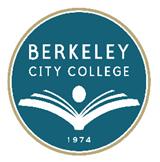 AGENDALeadership Council MeetingWednesday, January 29, 201410:30 a.m. – 12:00 p.m.BCC Conference Room 451A/BChair:  Debbie Budd, President
10:30 a.m. – 10:35 a.m.	Agenda Review		Debbie Budd10:35 a.m. – 10:45 a.m.	Course Repeatability- Title 5 Regulations			May Chen/									   Cleavon Smith10:45 a.m. – 10:55 a.m. 	Facility Usage/Conference Hosting	Cleavon Smith/		   Shirley Slaughter10:55 a.m. – 11:15 a.m.	Accreditation Review	Steering Committee Members 
11:15 a.m. – 11:25 a.m.	Shared Governance Timeline Review of APUs		Antonio Barreiro/									   Carlos Cortez11:25 a.m. – 11:35 a.m.	Grants/Special Projects					Katherine Bergman11:35 a.m. – 11:40 a.m.	Professional Development Calendar     		Gabe Winer11:40 a.m. – 11:45 a.m.	Academic Senate		Cleavon Smith11:45a.m. – 11:50 a.m.	Classified Senate		Roberto Gonzalez11:50 a.m. – 11:55 a.m.	ASBCC		Valentino Calderon11:55 a.m. – 12:00 p.m.	Other12:00 p.m. 	Closing/Adjournment
* * * * * * * * *~ Leadership Council meetings are open to the college community ~Above times are subject to change